Psychology Progress Card- Year 1Name_________________  Class_______   Teacher__________ Tutor________ MEG_________Homework 1Completed to satisfactory standard?On time?AssessmentPersonal performance? 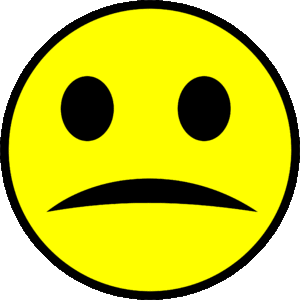 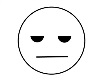 FeedbackActivity ASpiral test 1Research methods + approachesActivity BEssay 1SocialActivity CClass testActivity DAssessment 1SocialFlashcardsSocial influence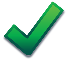 Types of conformityISI and NSIAsch:Group size, unanimity, task difficulty Zimbardo: social rolesMilgram: Why obey? agentic state and leg. Of authority, proximity, location and uniformAuthoritarian personalityResisting obedience: social support and LOCMinority influenceSocial changeDateIssueActionHomework 2Completed to satisfactory standard?On time?AssessmentPersonal performance? FeedbackActivity ASpiral test Research methods, social, approachesActivity BEssay 2MemoryActivity CClass testActivity DAssessment 2MemoryDateIssueActionFlashcardsMemoryMulti-store ModelFeatures of stores: coding, capacity, durationWMMFeatures of WMM: coding and capacityLTM- episodicLTM- semanticLTM- procedural Forgetting: pro and retro interferenceForgetting: retrieval failureEWT- misleading info, leading Qs and post-event disc. EWT- anxietyCognitive interviewMockMarkGradeAbove MEG?Retake?SocialMemoryTotalHomework 3Completed to satisfactory standard?On time?AssessmentPersonal performance? FeedbackActivity ASpiral test 3social, memory, approachesActivity BEssay 3attachmentActivity CClass testActivity DAssessment 3attachmentFlashcardsAttachmentReciprocity & int. synchronySchaffer stagesMultiple att. & role of the father Animal studies: Lorenz & HarlowLearning theoryBowlby’s mono. theoryCritical period & in. working modelAinsworth: Strange SituationTypes of attachmentCultural variationsBowlby- mat. Dep. Romanian orphans- institutionalisationInfluence of early att. on relationshipsDateIssueActionHomework 4Completed to satisfactory standard?On time?AssessmentPersonal performance? FeedbackActivity ASpiral test 3social, memory, attachmentActivity BEssay 4PsychopathologyActivity CClass testActivity DAssessment 4PsychopathologyDateIssueActionFlashcardsPsychopathologyDev from soc. NormsFail. Func. AdequatelyDev. From ideal M. H.Statistical infrequencychar. Of phobiaschar. Of depressionchar. Of OCDBehavioural approach: two-pro. model, CC. & O.CSys. Desensitization, floodingCognitive approach: Cog. Tri & ABC modelCBTBiological approach: genetic & neuralDrug therapyMockMarkGradeAbove MEG?Retake?AttachmentPsych.Total